17 июня 2021 г.  №23-1                                                             	  аг. Запруддзе                                                                                              аг. ЗапрудьеОб изменении решения Запрудского  сельского Совета депутатов от 30 декабря 2020 г. №20-2На основании пункта 2 статьи 122 Бюджетного кодекса Республики Беларусь Запрудский сельский Совет депутатов РЕШИЛ: 1. Внести в решение Запрудского сельского Совета депутатов от 30 декабря 2020г. № 20-2 «О бюджете сельского Совета на 2021 год» следующие изменения:1.1.  пункт 1 изложить в следующей редакции:        «1. Утвердить бюджет Запрудского сельсовета на 2021 год по расходам в сумме 83 958,39 белорусского рубля (далее – рубль) исходя из прогнозируемого объема доходов в сумме 79 233,76 рубля.Установить максимальный размер дефицита бюджета сельсовета на 2021 год в сумме 4 724,63 рубля и источники его финансирования согласно приложению 1.»;1.2. в пункте 2:в абзаце втором цифры «78 515,00» заменить цифрами     «79 233,76», слова «приложению 1» заменить словами        «приложению 11»;в абзаце третьем цифры «78 515,00» заменить цифрами «83 958,39»;1.3. дополнить решение приложением 1 (прилагается);1.4. приложения 11, 2-4 к этому решению изложить в новой редакции (прилагаются).2. Обнародовать (опубликовать) настоящее решение на сайте Круглянского райисполкома.Заместитель председателя                                                 М.В.Шпилевская                                                                             Приложение 1                                                                            к решению Запрудского                                                                            сельского Совета депутатов                                                                            30.12.2020 №20-2                                                                            (в редакции решения                                                                            Запрудского сельского                                                                            Совета депутатов                                                                            17.06.2021г. №23-1)ИСТОЧНИКИ финансирования дефицита бюджета сельсовета                           рублей                                                                             Приложение 11                                                                             к решению Запрудского                                                                             сельского Совета депутатов                                                                             30.12.2020 № 20-2                                                                             (в редакции решения                                                                             Запрудского сельского                                                                             Совета депутатов                                                                             от 17.06.2021 №23-1)ДОХОДЫ бюджета сельсовета                                                                                                               рублей                                                                                                                                                                                                   Приложение 2 к решению Запрудского сельского Совета депутатов 30.12.2020 №20-2 (в редакции решения  Запрудского сельского  Совета депутатов  17.06.2021 №23-1)РАСХОДЫбюджета сельсовета по функциональной классификации расходов бюджета по разделам, подразделам и видам расходов                                                                                                                        рублей Приложение 3 к решению Запрудского сельского Совета депутатов 30.12.2020 №20-2 (в редакции решения Запрудского сельского  Совета депутатов  17.06.2021 №23-1)РАСХОДЫбюджетных назначений по распорядителям бюджетныхсредств в соответствии с ведомственной классификацией расходов бюджета сельского Совета и функциональной классификацией расходов бюджета                                                                                                                       рублей Приложение 4 к решению Запрудского сельского Совета депутатов 30.12.2020 №20-2 (в редакции решения Запрудского сельского  Совета депутатов  17.06.2021 №23-1)ПЕРЕЧЕНЬгосударственных программ и подпрограмм, финансирование которых предусматривается за счет средств бюджета Запрудского сельсовета, в разрезе ведомственной классификации расходов бюджета Запрудского сельсовета и функциональной классификации расходов бюджета Запрудского сельсовета                                            рублейКруглянскі раённы Савет дэпутатаўЗАПРУДСКІ  СЕЛЬСКІСАВЕТ ДЭПУТАТАЎКруглянский районный Совет депутатовЗАПРУДСКИЙ  СЕЛЬСКИЙ СОВЕТ  ДЕПУТАТОВДВАЦЦАЦЬ ВОСЬМАГА СКЛІКАННЯРАШЭННЕДВАДЦАТЬ ВОСЬМОГО СОЗЫВАРЕШЕНИЕНаименование          Вид     Источник Тип источникаДетализацияСумма123456ОБЩЕЕ ФИНАНСИРОВАНИЕ00000004 724,63ВНУТРЕННЕЕ ФИНАНСИРОВАНИЕ10000004 724,63Изменение остатков средств бюджета10701004 724,63Остатки на начало отчетного периода1070100         5 698,63Остатки на конец отчетного периода1070200 974,00              НаименованиеГруппаПодгруппа     Вид   РазделПодраздел    Сумма                         1  2  3  4  5  6          7НАЛОГОВЫЕ ДОХОДЫ100000054 341,00НАЛОГИ НА ДОХОДЫ И ПРИБЫЛЬ110000047 982,00Налоги на доходы, уплачиваемые физическими лицами111000047 982,00Подоходный налог с физических лиц111010047 982,00НАЛОГИ НА СОБСТВЕННОСТЬ13000005972,00Налоги на недвижимое имущество1310000  4 150,00Земельный налог1310800 4 150,00Налоги на остаточную стоимость имущества13200001 822,00Налог на недвижимость1320900 1 822,00ДРУГИЕ НАЛОГИ, СБОРЫ (ПОШЛИНЫ) И ДРУГИЕ НАЛОГОВЫЕ ДОХОДЫ1600000387,00Другие налоги, сборы (пошлины) и другие налоговые доходы1610000                 387,00Государственная пошлина1613000387,00НЕНАЛОГОВЫЕ ДОХОДЫ30000001 174,76ДОХОДЫ ОТ ИСПОЛЬЗОВАНИЯ ИМУЩЕСТВА, НАХОДЯЩЕГОСЯ В ГОСУДАРСТВЕННОЙ СОБСТВЕННОСТИ31000003,00Доходы от размещения денежных средств бюджетов31100003,00Проценты за пользование денежными средствами бюджетов31138003,00ДОХОДЫ ОТ ОСУЩЕСТВЛЕНИЯ ПРИНОСЯЩЕЙ ДОХОДЫ ДЕЯТЕЛЬНОСТИ32000001 171,76Доходы от сдачи в аренду имущества, находящегося в государственной собственности321000033,00Доходы от сдачи в аренду земельных участков321400033,00Доходы от осуществления приносящей доходы деятельности и компенсации расходов государства3230000420,00Компенсации расходов государства3234600420,00Доходы от реализации государственного имущества, кроме средств от реализации принадлежащего государству имущества в соответствии с законодательством о приватизации3240000718,76Доходы от продажи земельных участков в частную собственность гражданам, негосударственным юридическим лицам, собственность иностранным государствам, международным организациям3244900718,76БЕЗВОЗМЕЗДНЫЕ ПОСТУПЛЕНИЯ400000023 718,00БЕЗВОЗМЕЗДНЫЕ ПОСТУПЛЕНИЯ ОТ ДРУГИХ БЮДЖЕТОВ БЮДЖЕТНОЙ СИСТЕМЫ РЕСПУБЛИКИ БЕЛАРУСЬ430000023 718,00Текущие безвозмездные поступления от других бюджетов бюджетной системы Республики Беларусь431000023 718,00Дотации431600023 718,00ВСЕГО доходов000000079 233,76                            НаименованиеРазделПодразделВид      Сумма12345ОБЩЕГОСУДАРСТВЕННАЯ ДЕЯТЕЛЬНОСТЬ01000070 916,39Государственные органы общего назначения01010063 198,00Органы местного управления и самоуправления01010463 198,00Резервные фонды010900215,00Резервные фонды местных исполнительных и распорядительных органов010904215,00Другая общегосударственная деятельность0110002 060,00Иные общегосударственные вопросы0110032 060,00Межбюджетные трансферты011100     5 443,39Трансферты бюджетам других уровней0111015 443,39ЖИЛИЩНО-КОММУНАЛЬНЫЕ УСЛУГИ И ЖИЛИЩНОЕ СТРОИТЕЛЬСТВО06000013 042,00Благоустройство населенных пунктов06030013 042,00ВСЕГО расходов000000  83 958,39НаименованиеГлаваРазделПодразделВидСумма12345Запрудский сельский исполнительный комитет01000000083 958,39ОБЩЕГОСУДАРСТВЕННАЯ ДЕЯТЕЛЬНОСТЬ01001000070 916,39Государственные органы общего назначения01001010063 198,00Органы местного управления и самоуправления01001010463 198,00Резервные фонды010010900215,00Резервные фонды местных исполнительных и распорядительных органов010010904215,00Другая общегосударственная деятельность0100110002 060,00Иные общегосударственные вопросы0100110032 060,00Межбюджетные трансферты010011100   5 443,39Трансферты бюджетам других уровней0100111015 443,39ЖИЛИЩНО-КОММУНАЛЬНЫЕ УСЛУГИ И ЖИЛИЩНОЕ СТРОИТЕЛЬСТВО01006000013 042,00Благоустройство населенных пунктов01006030013 042,00ВСЕГО расходов00000000083 958,39Наименование государственной программы, подпрограммыНаименование раздела по функциональной классификации расходовНаименование раздела по функциональной классификации расходовРаспорядитель средствОбъем финансирования12234Государственная программа «Комфортное жилье и благоприятная среда» на 2021–2025 годы, утвержденная постановлением Совета Министров Республики Беларусь от 28 января 2021 г. № 50:подпрограмма 2 «Благоустройство»Жилищно-коммунальные услуги и жилищное строительствоЖилищно-коммунальные услуги и жилищное строительствоЗапрудский сельский исполнительный комитет12 742,00Итого по программеИтого по программеИтого по программеИтого по программе12 742,00 2. Государственная программа «Увековечение памяти  погибших при защите Отечества», утвержденная постановлением Совета Министров Республики Беларусь от 26 февраля 2021г. №117 Жилищно-коммунальные услуги и жилищное строительствоЗапрудский сельский исполнительный комитетЗапрудский сельский исполнительный комитет                300,00 Итого по программеИтого по программеИтого по программеИтого по программе              300,00ИТОГО:ИТОГО:ИТОГО:ИТОГО:13 042,00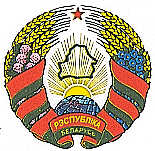 